Стартовали Всероссийские конкурсы по охране трудаВ соответствии с приказом Минтруда от 28 мая 2024 года № 277 объявлены к проведению Всероссийские конкурсы в области охраны труда по следующим номинациям:1) Всероссийский конкурс «Лучший специалист по охране труда». 2) Всероссийский конкурс «Лучшие цифровые решения по охране труда».3) Всероссийский конкурс «Лучшая бюджетная организация в области           охраны труда».4) Всероссийский конкурс «Лучшая организация крупного бизнеса в                 области охраны труда».5) Всероссийский конкурс «Лучшая организация малого и среднего бизнеса в  области охраны труда».Все вышеуказанные конкурсы нацелены на распространение передового опыта, повышения культуры безопасности и признание достижений лучших специалистов и организаций в этом направлении.Для участия во Всероссийских конкурсах в области охраны труда                   необходимо подать заявку на сайте kot.vcot.infо до 30 июня 2024 года. Принять участие можно сразу в нескольких номинациях одновременно.По итогам конкурсов будут определены лучшие работодатели, специалисты и  организации в сфере охраны труда со всей страны.Подведение итогов конкурса и торжественная церемония награждения                         победителей и призеров пройдет 11 сентября 2024 года на Всероссийской неделе охраны труда в Сочи. Предлагаем работодателям и специалистам по охране труда принять участие (в подходящих номинациях) во Всероссийских конкурсах!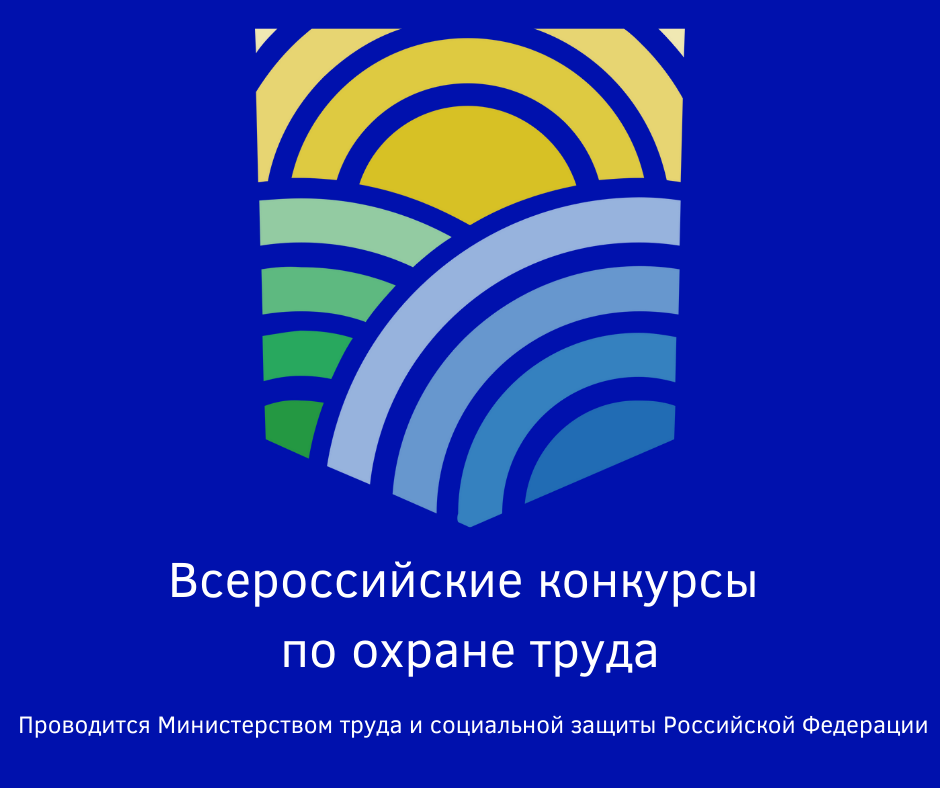 